Australian National Herbarium (CANB)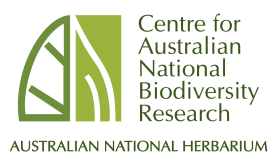 Destructive Sampling RequestResearcher _______________________________________________________________Institution ________________________________________________________________I have read and agree to the conditions of CANB’s Destructive Sampling PolicySignature _____________________________________ Date ______________________Supervisor/Faculty Adviser (if researcher is a student) ____________________________Signature _____________________________________ Date ______________________Project outline (include project title, what efforts have been made to obtain fresh material, what and how much material will be removed (e.g. one flower, 20 mg leaf material, 5 mm2 of liverwort thallus material), evidence of well-developed protocols for DNA extraction, etc.)______________________________________________________________________________________________________________________________________________________________________________________________________________________________________________________________________________________________________________________________________________________________________________________________________________________________________________________Taxa or list of specimens to be sampled (attach list if necessary)___________________________________________________________________________________________________________________________________________________________________________________________________________________________Please complete and return this agreement as a scanned PDF via email to the Curator, Brendan Lepschi at brendan.lepschi@csiro.au. Alternatively, please post a hard copy to The Curator, Australian National Herbarium, GPO Box 1700, CANBERRA  ACT  2601GPO Box 1700, CANBERRA  ACT  2601•  T (02) 6246 5084  •  F (02) 6246 5249  •  E canbr-info@anbg.gov.au  •  W www.cpbr.gov.auABN 41 687 119 230Australian National Herbarium use onlyAustralian National Herbarium use onlyApproved by:Date: